DO WSZYSTKICH WYKONAWCÓWdotyczy: Dostarczanie bielizny sterylnej i niesterylnej oraz drobnego sprzętu medycznego – 11 pakietówZamawiający Szpital Powiatowy w Zawierciu odpowiadając na pytania informuje:Pytanie nr 1:Pakiet 1, pozycja 1 - Czy Zamawiający wyrazi zgodę na zaoferowanie bluzy chirurgicznej wykonanej z włókniny bawełnopodobnej o gramaturze 47g/m²?Odpowiedź: Zamawiający dopuszcza powyższe jednak wymaga odnotowania tego faktu w postaci * i przypisu.Pytanie nr 2:Pakiet 1, pozycja 1 - Czy Zamawiający wyrazi zgodę na zaoferowanie bluzy w rozmiarze S-XXL?Odpowiedź: Zamawiający nie wyraża zgody.Pytanie nr 3:Pakiet 1, pozycja 2 - Czy Zamawiający wyrazi zgodę na zaoferowanie spodni w rozmiarze S-XXL?Odpowiedź: Zamawiający nie wyraża zgody.Pytanie nr 4:Pakiet 1, pozycja 3 - Czy Zamawiający wyrazi zgodę na zaoferowanie bluzy-ocieplacz wykonany z włókniny bawełnopodobnej o gramaturze 47g/m²?Odpowiedź: Zamawiający nie wyraża zgody.Pytanie nr 5:Pakiet 1, pozycja 3 - Czy Zamawiający wyrazi zgodę na zaoferowanie bluzy-ocieplacz w rozmiarze S-XXL?Odpowiedź: Zamawiający nie wyraża zgody.Pytanie nr 6:Pakiet 1, pozycja 6 - Czy Zamawiający wyrazi zgodę na zaoferowanie fartucha o gramaturze 25g/m2?Odpowiedź: Zamawiający dopuszcza powyższe jednak wymaga odnotowania tego faktu w postaci * i przypisu.Pytanie nr 7:Pakiet 1, pozycja 6 - Czy Zamawiający wyrazi zgodę na zaoferowanie fartucha o gramaturze 40g/m2?Odpowiedź: Zamawiający nie wyraża zgody.Pytanie nr 8:Pakiet 3, pozycja 1 – Czy Zamawiający wyrazi zgodę na zaoferowanie sterylnego zestawu uniwersalnego z serwetą na stolik Mayo wzmocniona 80 x 145 cm (pozycja a) zestawu), z serwetą w rozmiarze 180 x 180 cm zamiast 170 x 170 cm (pozycja c) zestawu, oraz ręcznikami (pozycja g) zestawu 30 x 30 cm? Spełnia wymogi aktualnej normy PN-EN 13795-1:2019. Pozostałe parametry i skład zestawu zgodne z opisem.Odpowiedź: Zamawiający nie wyraża zgody.Pytanie nr 9:Pakiet 3, pozycja 2 – Czy Zamawiający wyrazi zgodę na zaoferowanie sterylnego zestawu do porodu z kompresami włókninowymi 40g/m2 4W 10 x 10 cm?Odpowiedź: Zamawiający nie wyraża zgody.Pytanie nr 10:Pakiet 3, pozycja 2 – Czy Zamawiający wyrazi zgodę na zaoferowanie sterylnego zestawu do porodu z nożyczkami do cięcia krocza 14,5cm?      Odpowiedź: Zamawiający nie wyraża zgody.Pytanie nr 11:Pakiet 3, pozycja 2 – Czy Zamawiający wyrazi zgodę na zaoferowanie sterylnego zestawu do porodu z serwetą pod pośladki z włókniny 2 warstwowej 114cm x 150cm wzmocnioną w strefie krytycznej oraz zintegrowaną z workiem do zbiórki płynów?  Odpowiedź: Zamawiający nie wyraża zgody.Pytanie nr 12:Pakiet 3, pozycja 2 – Czy Zamawiający wyrazi zgodę na zaoferowanie sterylnego zestawu do porodu z podkładem wysokochłonnym z folią bez wyraźnej właściwości antypoślizgowej?Odpowiedź: Zamawiający nie wyraża zgody.Pytanie nr 13:Pakiet 3, pozycja 2 – Czy Zamawiający wyrazi zgodę na zaoferowanie sterylnego zestawu do porodu bez podkładu ginekologicznego 34 x 9 cm?Odpowiedź: Zamawiający nie wyraża zgody.Pytanie nr 14:Pakiet 3, pozycja 2 – Czy Zamawiający wyrazi zgodę na zaoferowanie sterylnego zestawu do porodu zapakowany podwójnie do transportu w karton dodatkowo wyłożony workiem foliowym?Odpowiedź: Zamawiający nie wyraża zgody.Pytanie nr 15:Pakiet 3, pozycja 2 – Czy Zamawiający wyrazi zgodę na zaoferowanie sterylnego zestawu do porodu zapakowany w opakowanie typu rękaw papierowo-foliowy?Odpowiedź: Zamawiający nie wyraża zgody.Pytanie nr 16:Pakiet 4, pozycja 1 - Czy Zamawiający dopuści czepek wiązany na troki spełniający pozostałe wymagania?Odpowiedź: Zamawiający nie wyraża zgody.Pytanie nr 17:Pakiet 4, pozycja 1 - Czy Zamawiający dopuści czepek w formie furażerki z tyłu ściągany gumką. Wykonany w całości z perforowanej włókniny wiskozowej o gramaturze 25g/m2 zapewniającej doskonałą oddychalność i komfort noszenia. Po wywinięciu część przednia utworzy warstwę stanowiącą zabezpieczenie przed potem?Odpowiedź: Zamawiający nie wyraża zgody.Pytanie nr 18:Pakiet 4, pozycja 6 - Wnosimy o odstąpienie od wymogu zgodności serwety z normą PN EN 13795. Wspomniana norma składa się z dwóch części PN-EN 13795-1 Obłożenia chirurgiczne i fartuchy chirurgiczne oraz PN-EN 13795-2 Część 2 Odzież dla bloków operacyjnych. Część pierwsza  ma zastosowanie do obłożeń operacyjnych, fartuchów chirurgicznych.  Serweta nie jest obłożeniem chirurgicznym ani fartuchem chirurgicznym dlatego nie należy stosować części 1 normy. Natomiast w części 2 wprost wskazano że,  „Odzież dla bloków operacyjnych składa się z kombinezonu lub bluzy ze spodniami”. W związku z tym również PN-EN 13795-2 nie ma ona zastosowania do wyrobu jakim są serwety z włókniny.  W myśl powyżej wskazanych zapisów wymaganie normy PN-EN 13795 dla serwet z włókniny jest bezzasadne i wnosimy o odstąpienie od tego wymogu.Odpowiedź: Zamawiający nie wyraża zgody.Pytanie nr 19:Pakiet 4, pozycja 6 - Czy Zamawiający dopuści serwetę sterylną wykonaną z chłonnego i nieprzemakalnego laminatu dwuwarstwowego (włóknina+laminat) o gramaturze 40g/m2?Odpowiedź: Zamawiający dopuszcza powyższe jednak wymaga odnotowania tego faktu w postaci * i przypisu.Pytanie nr 20:Pakiet 4, pozycja 6 - Czy Zamawiający dopuści serwetę w rozmiarze 150x180cm?Odpowiedź: Zamawiający nie wyraża zgody.Pytanie nr 21:Pakiet 4 pozycja 6 - Czy Zamawiający dopuści serwetę sterylną wykonaną z chłonnego i nieprzemakalnego laminatu dwuwarstwowego (włóknina+laminat) o gramaturze 60g/m2?Odpowiedź: Zamawiający nie wyraża zgody.Pytanie nr  22:Pakiet 4, pozycja 6 - Czy Zamawiający dopuści serwetę w rozmiarze 150x200cm?Odpowiedź: Zamawiający nie wyraża zgody.Pytanie nr  23:Pakiet 4, pozycja 6 - Czy Zamawiający dopuści serwetę w rozmiarze 150x240cm?Odpowiedź: Zamawiający nie wyraża zgody.Pytanie nr  24:Pakiet 4, pozycja 6 - Czy Zamawiający dopuści serwetę w rozmiarze 160x220cm?Odpowiedź: Zamawiający dopuszcza powyższe, z zachowaniem pozostałych parametrów określonych 
w formularzu asortymentowo-cenowym, jednak wymaga odnotowania tego faktu w postaci * i przypisu.Pytanie nr  25:Pakiet 4, pozycja 7, 8 - Czy Zamawiający dopuści wycenę za opakowanie handlowe a’10szt z przeliczeniem podanych ilości?Odpowiedź: Zamawiający dopuszcza powyższe, z zachowaniem pozostałych parametrów określonych 
w formularzu asortymentowo-cenowym, jednak wymaga odnotowania tego faktu w postaci * i przypisu.Pytanie nr  26:Pakiet 4, pozycja 7 - Czy Zamawiający dopuści fartuch w kolorze zielonym?Odpowiedź:  Zamawiający dopuszcza powyższe, z zachowaniem pozostałych parametrów określonych 
w formularzu asortymentowo-cenowym, jednak wymaga odnotowania tego faktu w postaci * i przypisu.Pytanie nr  27:Pakiet 4, pozycja 9, 10 – Czy Zamawiający wyrazi zgodę na zaoferowanie sterylnych fartuchów z mankietem o szerokości 7,5 cm (+/-1 cm), spełniających pozostałe wymagania?Odpowiedź: Zamawiający nie wyraża zgody.Pytanie nr  28:Pakiet 4, pozycja 9, 10 – Czy Zamawiający oczekuje zaoferowania sterylnych fartuchów spełniających wymogi aktualnej normy EN 13795-1:2019? Część 2 wskazanej normy dotyczy ubrania operacyjnego stosowanego przez personel medyczny na bloku operacyjnym, natomiast przywołana przez Zamawiającego 3 cześć normy EN 13795 została wycofana i zastąpiona przez EN 13795:2011, która to z kolei norma po kilku poprawkach została w 2019 roku została zastąpiona przez normę EN 13795-1:2019.Odpowiedź: Zamawiający nie wyraża zgody.Pytanie nr  29:Pakiet 4, pozycja 12-17 - Czy Zamawiający zgodzi się na wykreślenie z pakietu pozycji 12-17. Państwa zgoda zwiększy konkurencyjność postępowania umożliwiając złożenie ofert większej liczbie wykonawców.Odpowiedź: Zamawiający nie wyraża zgody.Pytanie nr  30:Pakiet 4, pozycja 12-14 - Czy Zamawiający dopuści pieluchomajtki wyposażone w cyfrowo literowy wskaźnik wilgotności barwy niebieskiej informujący o konieczności zmiany produktu poprzez blednięcie, rozpływanie się i zanikanie w miarę napełniania moczem, spełniające pozostałe wymagania SWZ?Odpowiedź: Zamawiający nie wyraża zgody.Pytanie nr 31:Pakiet 4, pozycja 12-14 - Czy Zamawiający dopuści wycenę za opakowanie handlowe a’15szt z przeliczeniem podanych ilości?Odpowiedź: Zamawiający dopuszcza powyższe, z zachowaniem pozostałych parametrów określonych 
w formularzu asortymentowo-cenowym, jednak wymaga odnotowania tego faktu w postaci * i przypisu.Pytanie nr  32:Pakiet 4, pozycja 15 - Czy Zamawiający dopuści pieluszki dla dzieci bez wycięcia na kikut pępowiny?Odpowiedź:  Zamawiający nie wyraża zgody.Pytanie nr  33:Pakiet 4, pozycja 15 - Czy Zamawiający dopuści pieluszki dla dzieci o wadze 2-6 kg?Odpowiedź:  Zamawiający nie wyraża zgody.Pytanie nr 34:Pakiet 4, pozycja 16 - Czy Zamawiający dopuści pieluszki dla dzieci o wadze 4-10kg?Odpowiedź:  Zamawiający nie wyraża zgody.Pytanie nr 35:Pakiet 4, pozycja 17 - Czy Zamawiający dopuści pieluszki dla dzieci o wadze 8-16kg?Odpowiedź:  Zamawiający nie wyraża zgody.Pytanie nr 36:Pakiet 4, pozycja 21 – Czy Zamawiający wyrazi zgodę na zaoferowanie foliowej osłony na przewody z folii PE 0,05mm?Odpowiedź:  Zamawiający nie wyraża zgody.Pytanie nr  37:Pakiet 4, pozycja 21 – Czy Zamawiający wyrazi zgodę na zaoferowanie foliowej osłony o wymiarach 14 x 250 cm lub 16 x 250 cm?Odpowiedź: Zamawiający dopuszcza powyższe, z zachowaniem pozostałych parametrów określonych 
w formularzu asortymentowo-cenowym, jednak wymaga odnotowania tego faktu w postaci * i przypisu.Pytanie nr 38:Pakiet 4, pozycja 22 – Czy Zamawiający wyrazi zgodę na zaoferowanie foliowej osłony z gumką, w kształcie beretu o wymiarach w stanie rozciągniętym 120 x 120 cm, maksymalny rozmiar osłanianej aparatury 70 x 70 cm?Odpowiedź: Zamawiający nie wyraża zgody.Pytanie nr 39:Pakiet 4, pozycja 22 – Czy Zamawiający wyrazi zgodę na zaoferowanie foliowej osłony z gumką, w kształcie walca o wymiarach 90 x 100 cm?Odpowiedź: Zamawiający nie wyraża zgody.Pytanie nr 40:Pakiet 4, pozycja 22 – Czy Zamawiający dopuści trzyczęściowy zestaw na ramię C zawierający:- osłonę górną z gumką, w rozmiarze 100 x 160cm- osłonę dolną z zgumką, w rozmiarze 80 x 150cm- 2  szt taśmy samoprzylepnej w rozmiarze 3 x 100cm?Odpowiedź: Zamawiający nie wyraża zgody.Pytanie nr 41:Pakiet 4, pozycja 23 – Czy Zamawiający dopuści koszulę dla pacjenta wykonaną z włókniny SMS o gramaturze 33g/m2, w kolorze niebieski, umożliwiającą zakładanie i zdejmowanie u pacjentów leżących (zakładana od przodu)  , wiązana, biały trok w pasie oraz 2 na szyi, z krótkim rękawem, rozmiar uniwersalny?Odpowiedź: Zamawiający nie wyraża zgody.Pytanie nr 42:Pakiet 4, pozycja 23 - Czy Zamawiający dopuści wycenę za opakowanie handlowe a’10szt z przeliczeniem podanych ilości?Odpowiedź:  Zamawiający dopuszcza powyższe, z zachowaniem pozostałych parametrów określonych 
w formularzu asortymentowo-cenowym, jednak wymaga odnotowania tego faktu w postaci * i przypisu.Pytanie nr  43:Pakiet 8, pozycja 1 – Czy Zamawiający oczekuje aby chirurgiczny marker skórny był przeznaczony do kontaktu z naruszoną skórą (klasa IIa reguła 4) – przeznaczony do wyznaczania linii/obszarów nacięć chirurgicznych w obrębie powierzchni skóry pacjenta? Brak klasyfikacji wyrobu w klasie IIa, uniemożliwia jakikolwiek jego kontakt z naruszoną skórą, co znaczenie ogranicza możliwości jego zastosowania w polu operacyjnym. Marker niższej klasy (klasa I sterylna), nie może mieć jakiegokolwiek kontaktu z raną operacyjną.Odpowiedź: Zamawiający dopuszcza powyższe, z zachowaniem pozostałych parametrów określonych 
w formularzu asortymentowo-cenowym, jednak wymaga odnotowania tego faktu w postaci * i przypisu.Pytanie nr  44:Pakiet 8, pozycja 2– Czy Zamawiający wyrazi zgodę na zaoferowanie czyścików do elektrod o wymiarze: 50x50x4mm?Odpowiedź: Zamawiający dopuszcza powyższe, z zachowaniem pozostałych parametrów określonych 
w formularzu asortymentowo-cenowym, jednak wymaga odnotowania tego faktu w postaci * i przypisu.Pytanie nr 45:Pakiet 8, pozycja 3– Czy Zamawiający wyrazi zgodę na zaoferowanie Jednorazowe podkładki neutralizujące z żelem stałym posiadają cechy, które zapewniają  całkowitą niezawodność  zastosowania podczas zabiegów elektrochirurgicznych. Bezpieczeństwo produktu gwarantuje szeroka aktywna powierzchnia ( 118cm2 ), klejący żel o bardzo niskiej oporności, dobra trwałość oraz przyczepność żelu zapobiegające niepożądanemu odpadnięciu. Wersja dzielona.Podzielona powierzchnia przewodząca pozwala na podłączenie z zestawami elektrochirurgicznymi typu REM ?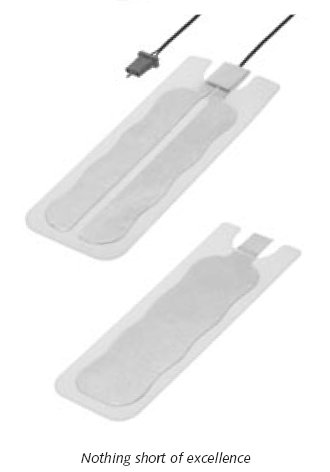 Odpowiedź:  Zamawiający dopuszcza powyższe, z zachowaniem pozostałych parametrów określonych 
w formularzu asortymentowo-cenowym, jednak wymaga odnotowania tego faktu w postaci * i przypisu.Pytanie nr  46:Pakiet nr 8 Poz. 1. Zwracamy się z wnioskiem o wydzielenie z pakietu nr 8 markera skórnego, który nie jest akcesorium elektrochirurgicznymOdpowiedź:  Zamawiający nie wyraża zgody.Pytanie nr 47:Poz. 3. Czy Zamawiający dopuści do zaoferowania czyścik do elektrod, jednorazowy, sterylny, z nitkądla identyfikacji w rtg, wymiary: 50X50X5MM, przyklejany, pakowany pojedynczo, sterylny?Odpowiedź:  Zamawiający dopuszcza powyższe, z zachowaniem pozostałych parametrów określonych 
w formularzu asortymentowo-cenowym, jednak wymaga odnotowania tego faktu w postaci * i przypisu.Pytanie nr 48:Poz. 3. Czy Zamawiający dopuści do zaoferowania elektrodę neutralną jednorazowego użytku,dzieloną po obwodzie każdej z dwóch części, hydrożelową z systemem rozprowadzającym prądrównomiernie na całej powierzchni elektrody, nie wymagającą aplikacji w określonym kierunku wstosunku do pola operacyjnego, powierzchnia przewodząca 110cm2, bez ograniczenia mocymaksymalnej, powierzchnia całkowita 170cm2, wymiary 176x122mm, do każdej elektrody dołączonainformacja o numerze serii i dacie ważności w postaci samoprzylepnej etykiety, opakowane handlowe50szt , pakowana po 5szt?Odpowiedź:  Zamawiający dopuszcza powyższe, z zachowaniem pozostałych parametrów określonych 
w formularzu asortymentowo-cenowym, jednak wymaga odnotowania tego faktu w postaci * i przypisu.Pytanie nr 49:Dot. Pakietu nr 3, poz. 1 Czy Zamawiający zgodzi się na zaoferowanie sterylnego zestawu uniwersalnego z dodatkowymi łatami chłonnymi, który to zestaw był już z powodzeniem  i bez żadnych zastrzeżeń wykorzystywany w poprzedniej i zakończonej już umowie przetargowej przez Zamawiającego?O składzie: a) 1 serweta  stołu Mayo, wzmocniona 80 x 145 cm,b) 2 przyklejane boczne serwety wymiary  75 x 90 cm, dodatkowa warstwa wysokochłonna w strefie krytycznej 37,5x70cmc) 1 przyklejana serweta średnia 200 x 170 cm, dodatkowa warstwa wysokochłonna w strefie krytycznej 37,5x70cmd) 1 przyklejana serweta duża (górna) 150 x 240 cm dodatkowa warstwa wysokochłonna w strefie krytycznej 37,5x70cm, wyposażona  na krawędziach w 2 samoprzylepne mocowania do utworzenia pionowego ekranu anestezjologicznego.e) 1 taśma samoprzylepna 9x50cmf) 1 serweta na stół do instrumentarium 150 x 190 cm/ jako owinięcie zestawug). 2 ręcznik chłonny o wymiarze 20x40 cmSerwety z laminatu 2-warstwowego na całej powierzchni, gramatura min. 62g/m² + łata chłonna 60g/m2,  nieprzemakalność min. 152cm H2O,Wykonany zgodnie z normą EN 13795-3 oraz nową Dyrektywą (UE) 2017/745 z 5 kwietnia 2017 r. (Medical Device Regulation – MDR), która zastąpiła Dyrektywę 93/42 EEC dla produktów medycznych. Na opakowaniu odklejana 4 x etykieta z numerem serii, datą ważności produktu, identyfikacją wytwórcyOdpowiedź: Zamawiający nie wyraża zgody.Pytanie nr 50:Dot. Pakietu nr 4, poz. 4 Czy Zamawiający zgodzi się na zaoferowanie maseczki wyposażonej w elementy elastyczne o długości 17cm +/- 1cm służące do zamocowania wyrobu?Odpowiedź: Zamawiający dopuszcza powyższe, z zachowaniem pozostałych parametrów określonych 
w formularzu asortymentowo-cenowym, jednak wymaga odnotowania tego faktu w postaci * i przypisu.Pytanie nr 51:Dot. Pakietu nr 4, poz. 11 Czy Zamawiający dopuści ubranie wykonane z włókniny SMS o wysokich parametrach paroprzepuszczalności i wysokim komforcie użytkowania i gramaturze 45g/m2?Odpowiedź: Zamawiający dopuszcza powyższe, z zachowaniem pozostałych parametrów określonych 
w formularzu asortymentowo-cenowym, jednak wymaga odnotowania tego faktu w postaci * i przypisu.Pytanie nr  52:Dot. Pakietu nr 4, poz. 21 Czy Zamawiający dopuści osłonę foliową o grubości 0,03mm?Odpowiedź: Zamawiający dopuszcza powyższe, z zachowaniem pozostałych parametrów określonych 
w formularzu asortymentowo-cenowym, jednak wymaga odnotowania tego faktu w postaci * i przypisu.Pytanie nr  53:Pakiet 8poz. 3 Ze względu na różnorodność pakietu prosimy o wydzielenie poz. 1 do oddzielnego zadania, co pozwoli na udział wpostępowaniu większej ilości wykonawców.Odpowiedź: Zamawiający nie wyraża zgody.Pytanie nr  54:poz. 3 Prosimy o dopuszczenie elektrod o wymiarze: 150x108 mm.Odpowiedź: Zamawiający nie wyraża zgodyPytanie nr  55:Pakiet 4, poz. 1-3Prosimy o dopuszczenie czepka pakowanego w opakowanie foliowe, taki sposób pakowania zmniejsza powierzchnięmagazynowania lub/i przechowywania, opakowanie w foli gwarantuje również higieniczne przechowywanie i wyjmowanie -sposób pakowania nie wpływa na jakość produktu i jego wartości użytkowe.Odpowiedź:  Zamawiający nie wyraża zgody.Pytanie nr  56:Pakiet 4, poz. 7Czy zamawiający dopuści rozmiar uniwersalny nie mniejszy niż standardowy rozmiar L?Odpowiedź:  Zamawiający nie wyraża zgody.Pytanie nr  57:Pakiet 4, poz. 8Czy zamawiający dopuści rękaw zakończony mankietem z elastycznym ściągaczem?Odpowiedź:  Zamawiający nie wyraża zgody.Pytanie nr  58:Pakiet 4, poz. 1-4,5, 7-8Czy zamawiający wydzieli poz. 1-4,5, 7-8 do osobnego pakietu, takie rozwiązanie pozwoli na złożenie konkurencyjnej oferty.Racjonalne wydatkowanie publicznych pieniędzy jest dla Zamawiającego priorytetem, a podział pakietu to umożliwia. Złożenieofert przez różne firmy pozwoli Zamawiającemu na dokonanie wyboru oferty zgodnej z zapisami SIWZ oraz zasadami uczciwejkonkurencji w myśl ustawy PZP, gdyż większa liczba oferentów stwarza większe możliwości wyboru.Odpowiedź:  Zamawiający nie wyraża zgody.Pytanie nr  59:Pakiet 4, poz. 11Czy zamawiający dopuści bluze z dekoltem wyciętym w kształcie półokrągłym?Odpowiedź:  Zamawiający nie wyraża zgody.Pytanie nr  60:Prosimy o doprecyzowanie, czy Zamawiający w pakiecie nr 1 pozycja 6 miał na myśli wycenę 500 opakowań po 10 szt. (łącznie 5000 fartuchów) czy 500 szt. fartuchów? Odpowiedź:  Zamawiający potwierdza - łącznie 5000 fartuchów.Pytania dot. treści projektowanych postanowień umowy:Pytanie nr  61:Czy Zamawiający wyrazi zgodę na obniżenie kary umownej w par. 6 ust. 1 pkt a) do 0,5% wartości  netto danego zamówienia  cząstkowego za każdy dzień zwłoki?Odpowiedź:  Zamawiający nie dokonuje zmiany Projektowanych postanowień umowy.Pytanie nr  62:Czy Zamawiający wyrazi zgodę na zmianę sposobu naliczania kary umownej w par. 6 ust. 1 pkt c) do 10% wynagrodzenia netto za dany niezrealizowany pakiet określony w § 3 ust. 1 niniejszej umowy?Odpowiedź:  Zamawiający nie dokonuje zmiany Projektowanych postanowień umowy.Pytanie nr  63:Czy w razie braku możliwości lub istotnych trudności w dostarczeniu wyrobów zaoferowanych w ofercie Wykonawca będzie mógł dostarczać zamienniki o nie gorszych parametrach i w takiej samej cenie? Odpowiedź:  Zamawiający nie dokonuje zmiany Projektowanych postanowień umowy.Pytanie nr  64:Czy Zamawiający zgadza się zapisać możliwość zmiany cen w przypadku przekraczającej 3% zmiany średniego kursu NBP walut EUR lub USD w stosunku do kursu z dnia zawarcia umowy oraz w przypadku, gdy suma miesięcznych wskaźników cen i usług konsumpcyjnych opublikowanych przez Prezesa GUS za okres od dnia zawarcia umowy przekroczy 3%? Odpowiedź: Zamawiający nie dokonuje zmiany Projektowanych postanowień umowy.Załącznik:- Formularz asortymentowo-cenowy.Do wiadomości:opublikowano na stronie BIPDZP/PN/49/1/2022Zawiercie, 29.11.2022 r.